〇〇年〇月〇日毎年恒例！「グランドゴルフ大会」スタッフ大募集！〇〇の候、皆様いかがお過ごしでしょうか。さて、今年も〇月〇日に、高齢の「グランドゴルフ大会」を開催します。つきましては、以下のとおり、大会当日にお手伝いをしていただける方（先着〇人）を募集します。ご連絡お待ちしています！開催日時　　令和〇〇年〇月〇日（〇曜日）　午前〇時～〇時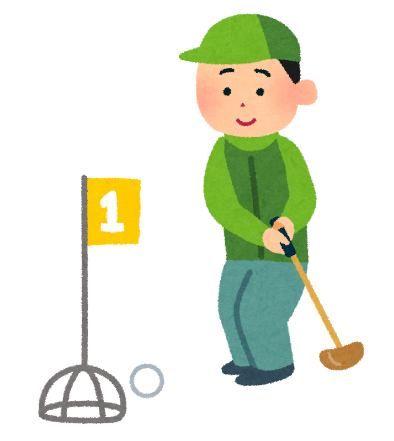 当日のスケジュール午前〇時　　　　〇〇集合、準備開始午前〇時　　　　大会開会午後〇時　　　　大会閉会午後〇時　　　　後片付け、解散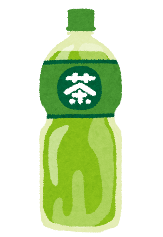 主な作業　　　　会場準備、受付、会場片付け等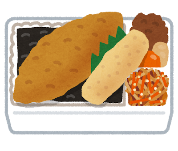 ちなみに・・・　　あったか～い昼食と飲み物付きですご協力いただける方は、〇月〇日までに〇〇（電話〇〇〇-〇〇〇〇、Eメール******＠*****.jp ）までご連絡ください！活動初参加の方も、お一人でのご参加も大歓迎です！※「グランドゴルフ大会」開催については、後日、改めて案内チラシを回覧します。